Publicado en Madrid el 30/04/2021 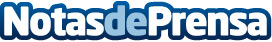 Megafifa: el evento que conecta el mundo del fútbol y los eSports a través del videomarcador del José ZorrillaHerbalife Nutrition, patrocinador del Real Valladolid CF, organiza la primera competición de FIFA disputada en un videomarcador de un estadioDatos de contacto:Cristina Villanueva664054757Nota de prensa publicada en: https://www.notasdeprensa.es/megafifa-el-evento-que-conecta-el-mundo-del Categorias: Nacional Nutrición Fútbol Marketing Juegos Castilla y León Entretenimiento Gaming http://www.notasdeprensa.es